ФГБОУ ВО «Арктический государственный агротехнологический университет»Факультет лесного комплекса и землеустройстваКафедра Агрономия и химияПлан развития кафедры с 2023-2024 гг.Зав. кафедрой		Слепцова Н.А.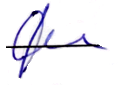 14.02.2024 г.								№МероприятияОтветственныеисполнителиСрокиреализации1.Совершенствование профориентационной работы1.Совершенствование профориентационной работы1.Совершенствование профориентационной работы1.Совершенствование профориентационной работы1.1.Установление связи со средними профессиональными учебными заведениями с целью дальнейшей организации обучения студентов в АГАТУ.Зав.кафедрой, преподаватели кафедрыв течение учебного года1.2.Участие в организация Дней открытых дверей в Академии ФЛКиЗ. Зав.кафедрой, преподаватели кафедрыфевраль-апрель1.3.Профориентационная работа с агрошколами.Зав.кафедрой, преподаватели кафедрыв течение учебного года1.4.Выезды с приемной комиссией по улусам и школам республики.Зав.кафедрой, преподаватели кафедрыв течение учебного года1.5.Привлечение и работа с абитуриентами. Зав.кафедрой, преподаватели кафедрыв течение учебного года2. Привлечение работодателей2. Привлечение работодателей2. Привлечение работодателей2. Привлечение работодателей2.1.Заключение соглашений о сотрудничестве и договоров на проведение практики по направлении ФГБОУ ВО с Федеральным государственным бюджетным научным учреждением «Якутский научно-исследовательский институт сельского хозяйства им. М.Г.Сафонова» (ФГБНУ Якутский НИИСХ), ГБУ РС(Я) «Служба Земледелия РС(Я)», ИБПК СО РАН, Филиал служба РОССЕЛЬХОЗЦЕНТР РФ по РС(Я), ООО Биэттэ-Агро Усть-Алданского улуса. Зав.кафедройежегодно3. Формирование и обновление ОПОП высшего образования 3. Формирование и обновление ОПОП высшего образования 3. Формирование и обновление ОПОП высшего образования 3. Формирование и обновление ОПОП высшего образования 3.1.Участие в формировании  основных профессиональных образовательных программ.Зав.кафедрой, преподаватели кафедрыпо мере изменения уч.плана3.2.Организация встреч и проведение круглых столов.Зав.кафедрой, преподаватели кафедрыв течение учебного года3.3.Внесение дополнений и изменений в основные профессиональные образовательные программы по мере утверждения ФГОС ВО 3++ по реализуемым образовательным программам.Зав.кафедрой, преподаватели кафедрыв течение учебногогода3.4.Методическая документация по электронным учебным материалам: -разработка электронных учебно-методическихматериалов.Зав.кафедрой, преподаватели кафедрыежегодно3.5.Заполнение электронного портфолио в соответствии с требованиями.ППС кафедрыв течение учебного года3.6.Заполнение эл. индивидуальных планов преподавателя и эл. журнала посещения студентов. ППС кафедрыв течение учебного года4. Участие в учебно-методических конкурсах4. Участие в учебно-методических конкурсах4. Участие в учебно-методических конкурсах4. Участие в учебно-методических конкурсах4.1. Участие во всех проводимых учебно-методических конкурсах в АГАТУ, СВФУ и др. учебных заведенияхППС кафедрыв течение учебного года5. Развитие кадрового потенциала5. Развитие кадрового потенциала5. Развитие кадрового потенциала5. Развитие кадрового потенциала5.1.Привлечение остепененных преподавателей по направлениям:-  35.03.04 Агрономия;- 35.04.04 Агрономия. Зав.кафедройежегодно5.2.Защита докторской диссертации Устиновой В.В.ППС кафедры2025-2026 уч.год.5.3.Защита кандидаткой диссертации Петровой Н.И.ППС кафедры2025-2026 уч.год.Защита кандидаткой диссертации Васильевой А..И.ППС кафедры2025-2026 уч.год.5.4.Повышение квалификации ППСППС кафедрыпостоянно6. Развитие учебно-лабораторной базы6. Развитие учебно-лабораторной базы6. Развитие учебно-лабораторной базы6. Развитие учебно-лабораторной базы6.1.Приобретение и обновление компьютеров.Зав.кафедройв течение учебного года7. Программа «План работы кафедры»:7. Программа «План работы кафедры»:7. Программа «План работы кафедры»:7. Программа «План работы кафедры»:7.1.-введение данных о преподавателях;Зав.кафедрой, преподаватели кафедрыежегодно7.2.-распределение учебной нагрузки;Зав.кафедройежегодно7.3.-введение данных по индивидуальному плану;Зав.кафедрой, преподаватели кафедрыежегодно7.4.-установка контрольных точек в программе ведомости по всем дисциплинам рабочих учебных планов;Зав.кафедройежегодно7.5.-назначение ответственных за введение тестовыхматериалов;Зав.кафедройв течение учебногогода7.6.-проведение контрольно-остаточных знаний студентовОтветственный по кафедре старший преподаватель Лукина М.Псогласно графику7.7.- выпуск учебно-методического пособия по направлениям:- 35.03.04 Агрономия;- 35.04.04 Агрономия.Зав.кафедройежегодно8. Развитие и совершенствование информационной образовательной среды, направленной на повышение качества образовательного процесса на кафедре8. Развитие и совершенствование информационной образовательной среды, направленной на повышение качества образовательного процесса на кафедре8. Развитие и совершенствование информационной образовательной среды, направленной на повышение качества образовательного процесса на кафедре8. Развитие и совершенствование информационной образовательной среды, направленной на повышение качества образовательного процесса на кафедре8.1.Размещение методических материалов в информационно-образовательной среде академии, в том числе MOODLE.Ответственный по кафедре старший преподавательЛукина М.Пв течение года8.2.Оформление заявки для комплектования по новым дисциплинам кафедры недостающей литературы.Старший лаборант, лаборант кафедрымай-ноябрь8.3.Участие в мероприятии «Дни первокурсника»: ознакомление с работой отделов библиотеки, информирование первокурсников о работе с электронными ресурсами Научной библиотеки.Зав.кафедрой, кураторы кафедрысентябрь-октябрь8.4.Принять участие в семинаре для молодых  преподавателей по использованию информационных ресурсов библиотеки.Зав.кафедрой, преподаватели кафедрыв течении учебного года9. Организация научной работы9. Организация научной работы9. Организация научной работы9. Организация научной работы9.1.Научные направления (тематики):Научные направления (тематики):Научные направления (тематики):9.1.Создание почвогрунта из биоматериалов для рассады овощных и цветочно-декоративных культур в условиях Якутии.ППС кафедры2024-2030 гг.9.1.Подбор и изучение травосмесей для газона и декоративных растений в условиях криолитозоны.ППС кафедры2024-2030 гг.9.1.Изучение и сохранение биоресурсов ягодных и лекарственных растений Якутии.ППС кафедры2024-2030 гг.9.1.Новые технологии хранения и переработки овощных культур в условиях криолитозоны.ППС кафедры2024-2030 гг.9.1.Мониторинг основных вредителей сельскохозяйственных культур и меры борьба с ними в условиях Якутии.ППС кафедры2024-2030 гг.9.2.Участие в республиканских, российских и международных конкурсах, грантах (РФНИ, РФФИ и др.).ППС кафедрыв течении учебного года9.3.Подготовить статьи в аккредитуемых журнал ВАК.ППС кафедрыежегодно9.4.Участие в выставках и научно-практических конференциях, Студвесна.ППС кафедрыв течении учебного года9.5.Работа НИРС, кружков на кафедре.Руководители ППС и кружков на кафедреежегодно